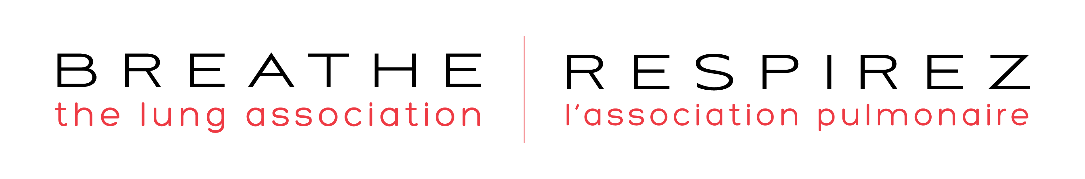 Engagements pour réduire l’exposition de votre famille aux substances toxiquesQualité de l’air :Si vous fumez quoi que ce soit ou si vous vapotez, arrêtez.Si vous n’êtes pas encore prêt à arrêter, fumez dehors pour le bien de votre famille.Gardez les enfants et les femmes enceintes à l’écart des rénovations.Contenez la poussière de rénovation en scellant la zone avec du plastique ou en la fermant avec du bois.Utilisez des peintures, des revêtements et des colles moins toxiques pour les travaux d’artisanat et de rénovation.Lavez les vêtements de travail séparément des autres vêtements.Nettoyage :Passez une vadrouille humide et époussetez souvent.Passez l’aspirateur avec un aspirateur central ou muni d’un filtre HEPA.Évitez de jeter la poussière de l’aspirateur dans votre compost.Lavez les chiffons à épousseter séparément des vêtements.Enlevez vos chaussures à la porte d’entrée.Minimiser le désordre qui accumule la poussière.Rangez les livres dans des bibliothèques fermées, ou passez-les souvent à l’aspirateur.Rangez les jouets dans des bacs couverts.Lavez-vous souvent les mains à l’eau et au savon ordinaires.Utilisez du bicarbonate de soude comme poudre à récurer.Utilisez le vinaigre pour les fenêtres, les surfaces et les sols.Évitez l’eau de Javel à la maison.Privilégiez les produits non parfumés.Évitez les désodorisants et les purificateurs d’air enfichables.Évitez le nettoyage à sec ou demandez au nettoyeur de NE PAS utiliser de perc. (perchloréthylène).Utilisez des solutions autres que les pesticides dans votre domicile.Moisissures :Réparez les fissures dans les fondations.Installez un déshumidificateur.Installez des ventilateurs d’évacuation vers l’extérieur dans la salle de bain et la cuisine.Ajoutez de l’isolation dans les coins froids et humides.Engagez un professionnel pour nettoyer les moisissures de plus d’un mètre carré.Remplacez les fenêtres problématiques.Ne rangez pas les vêtements et les papiers dans des boîtes en carton dans un sous-sol humide.Pesticides :Refusez de les utiliser : trouver des moyens moins toxiques pour éviter les nuisibles.Conservez les aliments dans des récipients fermés.Maintenez les moustiquaires de fenêtres en bon état.Saupoudrez du poivre de Cayenne à l’endroit où les fourmis entrent dans la maison.Le marc de café a un effet dissuasif sur les fourmis.Mélangez du bicarbonate de soude avec du sucre à glacer et laissez un petit tas sur le comptoir pendant quelques jours pour vous débarrasser des fourmis. Installez une ligne de piège avec du beurre d’arachide comme appât pour attraper les souris au printemps et à l’automne.Utilisez des nids de leurres pour décourager les nids de frelons là où vous vous rassemblez à l’extérieur.Portez des vêtements appropriés lors des randonnées pour éviter les tiques et autres insectes piqueurs.Aliments :Cuisinez vous-même.Évitez les boissons gazeuses.Évitez les édulcorants artificiels.Réduisez votre consommation « d’aliments blancs » : sucre, farine, riz. Achetez des produits locaux, en saison, puis transformez-les vous-même.Cultivez vos propres fruits et légumes, sans pesticides.Achetez en gros.Achetez des produits biologiques si vous le pouvez. Surtout la « Sale Douzaine » (en anglais seulement) (https://www.ewg.org/foodnews/summary.php). Évitez les aliments hautement transformés.Résistez aux viandes transformées (hot dogs, pastrami, baloney, etc.).Réduisez votre consommation de viande d’élevage industriel.Mangez du poisson plus sûr :ceux à faible teneur en mercure : maquereau, hareng, truite arc-en-ciel, saumon sauvage ou en conserve, tilapia;variétés « pâles » de thon, PAS le thon blanc;vérifiez les informations locales sur la sécurité des poissons pêchés par vous-même.Plastique :Ne mettez jamais de plastique dans le four à micro-ondes.Conservez les aliments dans des récipients en céramique ou en verre.Faites chauffer le lait de bébé dans un récipient en verre et versez-le dans un biberon en verre lorsqu’il est tiède, pas chaud.Utilisez des bouteilles d’eau et gobelets à bec en acier inoxydable ou en verre.Si vous avez un gobelet en plastique, n’y mettez JAMAIS de liquide chaud.Évitez les boîtes de conserve revêtues de BPA, BPF et BPS en achetant des aliments congelés, frais ou en bocaux.Évitez les jouets de dentition, les jouets de bain ou les jouets pour enfants en bas âge qui contiennent du PVC (vinyle).Utiliser un rideau de douche qui ne contient pas de PVC.Sélectionnez les produits de soins personnels plus sûrs :Utilisez des produits non parfumés et aussi naturels que possible.Vérifiez que vos produits de soins et de beauté ne contiennent pas d’éléments susceptibles d’être nocifs.Évitez les produits sans liste d’ingrédients, ou incluant des ingrédients synthétiques dangereux.Résistez à la teinture des cheveux, surtout si vous êtes enceinte.Essayez d’utiliser l’application gratuite « Think Dirty » (Shop Clean) pour sélectionner vos produits de soins personnels.(La plupart de ces suggestions vous feront aussi économiser de l’argent!)